 OBECNÉ ZASTUPITEĽSTVO v Kalnej nad Hronom––––––––––––––––––––––––––––––––––––––––––––––––-Zápisnicaz riadneho zasadnutia Obecného zastupiteľstva v Kalnej nad Hronom zo dňa 12.9.2017–––––––––––––––––––––––––––––––––––––––––––––––––Strana č. 116 - 134Uznesenie č. 9/2017 - OZ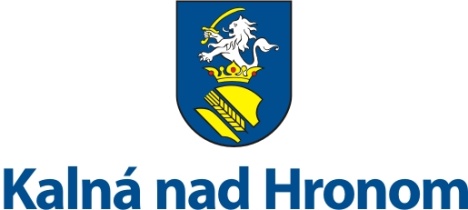 STAROSTA OBCE KALNÁ NAD HRONOMVec: Pozvánka na riadne zasadnutie Obecného zastupiteľstva v Kalnej nad Hronom	V zmysle §-u 13 ods. 4a zákona č. 369/1990 Zb. o obecnom zriadení v znení neskorších predpisov zvolávam riadne zasadnutie Obecného zastupiteľstva v Kalnej nad Hronom dňa12. septembra 2017 (v utorok) o 16:30 hod.v Sobášnej miestnosti Obecného úradu v Kalnej nad Hronom.Program:Otvorenie a schválenie programuVoľba návrhovej komisie, určenie overovateľa a zapisovateľkyInterpelácie poslancov a pripomienky občanovKontrola plnenia uznesení Plnenie rozpočtu obce k 30.06.2017 a rozpočtové opatrenie č. 4/2017Návrh plánu kontrolnej činnosti Hlavného kontrolóra na II. polrok 2017Schválenie VZN č. 4/2017 O určení výšky finančného príspevku na prevádzku a mzdy na dieťa MŠ a žiakov školských zariadení so sídlom na území obce Kalná nad HronomNávrh na aktualizáciu VZN č. 34/2017 O poskytovaní sociálnych služieb na území obce Kalná nad HronomNávrh na aktualizáciu VZN č. 24/2015 O nakladaní s komunálnymi odpadmi na území obce Kalná nad Hronom RôzneInformatívna správa predsedov komisií pri OZInformatívna správa prednostu OcÚInformatívna správa starostu obceDiskusiaZáver   Ing. Ladislav ÉHN starosta obce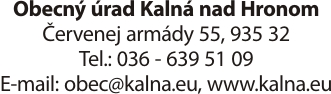 Prezenčná listinaz riadneho zasadnutia Obecného zastupiteľstva v Kalnej nad Hronom zo dňa 12.9.2017Meno:                                                          Podpis:Ostatní prítomní:Meno:                                                          Podpis:Zápisnicaz riadneho zasadnutia Obecného zastupiteľstva v Kalnej nad Hronom zo dňa 12.9.2017Prítomní:starosta obce                                                            Ing. Ladislav Éhnprednosta OcÚ                                                         Ing. Igor Gogora, PhD.ostatní prítomní                                                        podľa prezenčnej listinyRokovanie	Dnešné zasadnutie Obecného zastupiteľstva v Kalnej nad Hronom otvoril a prítomných privítal Ing. Ladislav Éhn, starosta obce. 	Skonštatoval, že na rokovaní je prítomných 8 poslancov Obecného zastupiteľstva, nadpolovičná väčšina, pán poslanec Roman Lacek sa ospravedlnil, zasadnutie je uznášaniaschopné. I. Otvorenie, schválenie programuObecné zastupiteľstvo v Kalnej nad Hronom prerokovalo a jednohlasne schválilo program zasadnutia. Hlasovanie:prítomných: 8 poslancovza: 8 poslancovproti: 0 poslancovzdržalo sa: 0 poslancovII.Určenie zapisovateľky a overovateľa zápisnice,voľba návrhovej komisieP. starosta navrhol, aby overovateľom zápisnice z dnešného zasadnutia bol p. Michal Guťan, poslanec OZ. a.) Obecné zastupiteľstvo v Kalnej nad Hronom určilo za overovateľa zápisnice p. Michala Guťana, poslanca OZ. Hlasovanie:prítomných: 8 poslancovza: 7 poslancovproti: 0 poslancovzdržal sa: 1 poslanec (p. Michal Guťan)Za zapisovateľku určilo Ing. Elišku Svordovú, pracovníčku Obecného úradu v Kalnej nad Hronom.	Ďalej p. starosta predložil návrh na zloženie návrhovej komisie. Za predsedu odporučil zvoliť p. Ondreja Szilvása, poslanca OZ a za členov komisie navrhol p. Michala Hajta a p. Beňadika Zummera, poslancov OZ.b.) Obecné zastupiteľstvo schválilo návrhovú komisiu v tomto zložení:predseda: p. Ondrej Szilvás, poslanec OZ,členovia: p. Michal Hajtó,  p. Beňadik Zummer, poslanci OZ.Hlasovanie:prítomných: 8 poslancovza: 8 poslancovproti: 0 poslancov	zdržalo sa: 0 poslancovIII. Interpelácie poslancov a pripomienky občanovInterpelácie poslancov:p. Roland Bogár – poprosil ho p. Mačora, aby tlmočil pochvalu obecným zamestnancom, ktorí mu promptne pomohli pri vypílení stromu;chce sa opýtať na nové preliezky na štadióne KFC – nepamätá si, že by sa schvaľovalo ich zakúpenie;p. Michal Guťan – on bol iniciátor; je to zahrnuté v dnešnej zmene rozpočtu; požadovali to mamičky, ktoré chodia s deťmi na futbalové zápasy;Ing. Otto Lúdl – separovanie odpadu; jedna vec je separácia a druhá minimalizácia odpadu; občania sa sťažujú že sú plné kontajnery, no ľudia nezmenšujú obsah odpadu, plastov, papiera...; vyzýva občanov, aby svoje správanie zmenili; otázkou je či nezväčšíme počet alebo objem nádob na separovaný zber, hlavne plastov; Ing. Igor Gogora, PhD. – počkajme kým rozbehneme súčasný projekt kontajnerov v rodinných domoch; Waste transport to vyváža menej často ako to bolo predtým; skúsime ich osloviť či sa nemôže zmeniť frekvencia vývozu separ. odpadu; p. Roland Bogár – síce zmizli kontajnery spred pošty, no teraz sa odpad hromadí na Záhradnej a na Novej ulici; Ing. Igor Gogora, PhD. – 6 týždňov je dodacia lehota na tie kontajnery, keďže ich je dosť veľa..; (na rokovanie sa o 16:50 hod. dostavil p. poslanec Lacek, prítomných je 9 poslancov);Ing. Otto Lúdl – v minulosti parkovali kamióny na železničnej stanici a v súčasnosti pri Reštaurácii na rázcestí; mali by sme minimalizovať miesto pre kamióny; sú tam rôzne nevhodné sprievodné javy.. ; sú na to iné miesta ako je obec; p. starosta – ako to vyriešiť? zákazom parkovania? teraz sme dali robiť dopravný generel, nech sa to tam zahrnie; p. Michal Hajtó – je tam rozbitá križovatka; kamióny sa tam točia stále do tej ostrej zákruty a ničia naše komunikácie; Ing. Otto Lúdl – dať tam zákaz parkovania od – do; p. Beňadik Zummer – v letných mesiacoch nesvietilo verejné osvetlenie na Novej a Záhradnej ulici asi 2 týždne;p. Štefan Šuba – nevedel o tom, nebolo to nahlásené; akonáhle dostane informáciu o výpadku VO, hneď to odstráni; p. starosta – zaktualizujeme na stránke a IK oznam, že poruchy VO rieši p. Šuba; p. Michal Guťan – už dávnejšie je popadaný obklad na múriku okolo parku pri OcÚ – malo by sa to opraviť; a pri Reštaurácii na rázcestí je veľká jama; mohla by sa zasypať;p. starosta – múrik svojpomocne asi nespravíme; treba ho najprv vyrovnať a potom nalepiť;p. Roman Lacek – nech to príde urobiť tá firma, čo to robila pôvodne; p. starosta – jamu zabetónujeme, alebo vyasfaltujeme; a na múrik pri OcÚ objednáme nejakého živnostníka;Ing. Igor Gogora, PhD. – čo sa týka zlého stavu vozovky na ul. ČA, osloví p. Pavlova zo Slov. správy ciest, aby vyfrézovali ul. ČA; Ing. Otto Lúdl – chce poďakovať za vydarené akcie v obci; ďakuje všetkým, ktorí to organizujú; ďakuje aj JDS, že pripravili občerstvenie na uzatvorenie cyklosezóny; p. Ondrej Szilvás – chce sa opýtať na búranie budovy pod budúcu škôlku a budovu starej Požiarnej zbrojnice; p. starosta – budova budúcej škôlky – včera podpisoval objednávku na búracie práce, Ing. Igor Gogora – s búracími prácami na pozemku pod MŠ začnú v najbližších dňoch; a budova býv. Požiarnej zbrojnice – reformovaná cirkev podala odvolanie na rozhodnutie o umiestnení stavby; neboli tam vážne dôvody; už bolo vydané rozhodnutie o odstránení stavby; na to asi tiež podajú odvolanie; p. Roman Lacek – chce sa opýtať na výsadbu stromčekov teraz na jeseň; Ing. Igor Gogora, PhD. – má už celú obec zmapovanú; nejakých 200 ks stromčekov to bude; pôjde to ešte do komisie Životného prostredia; p. Roman Lacek – spomaľovače v obci – boli síce namaľované, ale nie je to podľa neho dostačujúce; Ing. Igor Gogora, PhD. – prejednáme to s firmou, kt. nám bude robiť to dopravné značenie, akú používajú farbu na spomaľovače;Pripomienky občanovp. Ernest Kováč – kontajnery na Úzkej ulici boli pred týždňom vyvezené a už sú skoro plné; bolo by lepšie ten častejší vývoz; podľa neho ten retardér v Kalnici je v poriadku; je to dobre označené, vodiči majú chodiť podľa značiek; čo sa týka zájazdov z obce – občan Kalnej platí 1 EUR a cudzí 2 EUR; to je podľa neho málo; občania mimo obce by mohli platiť aspoň 4 EUR;p. starosta – tie zájazdy by mohli na Finančnej komisii prediskutovať; p. Mazáň - zle sa sadia stromčeky v obci; treba tam urobiť válov aby tam tá voda zostala; čo sa týka Požiarnej zbrojnice – reformovaná cirkev sa bude stále odvolávať; dostali dosť veľa financií z obce; treba ich vynechať z toho procesu; nech sa im už nedajú financie, nech sa im nekosí pozemok; atď. Ing. Igor Gogora, PhD.– za posledné roky to bolo okolo 130 tis. EUR pre Reformovanú cirkev; navrhol stretnutie poslancov s reformovanou cirkvou 18.9.2017; oslovíme ich; čo sa týka výsadby stromčekov – jeden rok sa robili válovy, ale musel by byť iný systém polievania; hasičskou hadicou sa to polieva; tento rok čo sa polievalo, tak ani jeden strom nevyschol; IV.Kontrola plnenia uzneseníObecné zastupiteľstvo v Kalnej nad Hronom vzalo na vedomie nesplnené uznesenia, ktoré prítomným predniesol Hlavný kontrolór obce:Uznesenie č. 1/X. – d./2017/OZ, ktorým Obecné zastupiteľstvo v Kalnej nad Hronom prerokovalo a schválilo preveriť možnosť prenájmu káblového distribučného systému spoločnosti Kalná KTR, s.r.o. inej spoločnosti pri zachovaní rozsahu a kvality poskytovaných služieb. Uznesenie sa priebežne plníUznesenie č. 1/X. – e./2017/OZ, ktorým Obecné zastupiteľstvo v Kalnej nad Hronom prerokovalo a schválilo realizáciu VO projektu jednoduchých pozemkových úprav v zmysle §8d zákona č. 330/1991 Zb. o pozemkových úpravách za cenu max. 18 000 EUR s DPH. Uznesenie sa priebežne plní – VO prebehlo, bola vysúťažená cena a podpísaná zmluva s Urban-Lauko, spol. s r.o.Uznesenie č. 3/X. – b./2017/OZ, ktorým Obecné zastupiteľstvo v Kalnej nad Hronom prerokovalo a predbežne schválilo nájom časti pozemku KNC parc. č. 2133/10 o výmere 16 164 m2, druh pozemku – lesné pozemky, kt. je zapísaný v Katastri nehnuteľností Okres. úradu v Leviciach, katastrálnym odborom na LV č. 1, v k.ú. Kalná, druh pozemku ostatné plochy a to v rozsahu určenom Geometrickým plánom - spoločnosti SWAN, a.s., so sídlom Borská 6, 841 04 Bratislava za účelom umiestnenia a užívania technologických zariadení a anténnych jednotiek pre zriadenie a prevádzkovanie verejnej elektronickej komunikačnej siete za 1 000 EUR/ročne s podmienkou, že Stavebná komisia schváli estetické a technické umiestnenie stožiara.Uznesenie sa priebežne plní, čakáme na vyhotovenie Geometrického plánu z ich strany, aby bola presne určená parcela, ktorú chcú prenajaťUznesenie č. 7/IV. – i./2017/OZ, ktorým OZ prerokovalo a schválilo VO na zámer projektovej dokumentácie na Denný stacionár, Hromadnú bytovú výstavbu oproti býv. Zdravotnému stredisku a Kultúrny dom. Uznesenie sa priebežne plníUznesenie č. 6/VIII. – b./2017/OZ, ktorým Obecné zastupiteľstvo v Kalnej nad Hronom poverilo OcÚ vykonaním VO formou prieskumu trhu na komplexnú rekonštrukciu tenisového kurtu na štadióne v časti obce Kalnica.Uznesenie sa priebežne plní, bude sa robiť nové VO, pôvodné bolo zrušenéUznesenie č. 7/IV. – h./2017/OZ, ktorým Obecné zastupiteľstvo v Kalnej nad Hronom prerokovalo a schválilo VO na zámer odstránenia stavby starého RD na ul. Hronskej (budúca MŠ). Uznesenie sa priebežne plní – prebehlo VOUznesenie č. 6/VII. – l./2017/OZ, ktorým OZ poverilo OcÚ uskutočnením VO formou prieskumu trhu na realizáciu projektu Generelu dopravného značenia v obci.Uznesenie sa priebežne plní, VO vyhrala firma z Dolného Kubína	Uznesenie č. 7/IV. – m./2017/OZ, ktorým OZ poverilo OcÚ objednaním prepracovanej projektovej dokumentácie bytových domov v Kalnici podľa platnej legislatívy za cenu 2 000 EUR s DPH. 	Uznesenie sa priebežne plní, projektová dokumentácia je objednaná	Uznesenie č. 8/XI. – l./2017/OZ, ktorým OZ poverilo OcÚ realizáciu VO na nákup smetných nádob na separovaný zber odpadov v obci (110 l do rodinných domov). 	Uznesenie sa priebežne plní, VO prebehlo, nádoby sú objednané	Uznesenie č. 8/XI. – n./2017/OZ, ktorým OZ poverilo OcÚ realizáciu VO na statické posúdenie mosta nad kanálom Ulička na ul. SNP v Kalnici.	Uznesenie sa priebežne plníV. Plnenie rozpočtu obce k 30.6.2017 a rozpočtové opatrenie č. 4/2017	Obecné zastupiteľstvo v Kalnej nad Hronom:Vzalo na vedomie plnenie rozpočtu obce k 30.6.2017 (tvorí Prílohu č. 1 tejto zápisnice).Prerokovalo a schválilo Rozpočtové opatrenie č. 4/2017 (tvorí Prílohu č. 2 tejto zápisnice) nasledovne:Výdavky bežného  rozpočtu : v kategórii funkčnej klasifikácie 0.1.1.1 Výkonné a zákonodarné orgány     v položke ekonomickej klasifikácie 633 003 Telekomunikačná technika navýšenie o 1 500 €  program 14.1 (ozvučenie sobášnej siene) v kategórii funkčnej klasifikácie 0.1.1.1 Výkonné a zákonodarné orgány     v položke ekonomickej klasifikácie 633 004 Prevádzkové stroje, prístroje a technika navýšenie o 5 500 €  program 14.1 (klimatizácia – kanc. OcÚ, stroj na pop-corn, platňa na palacinky, premietacie plátno sob. sieň, vianočné osvetlenie)v kategórii funkčnej klasifikácie 0.1.1.1 Výkonné a zákonodarné orgány     v položke ekonomickej klasifikácie 633 006 Všeobecný materiál  navýšenie o 10 000  €  program 14.1v kategórii funkčnej klasifikácie 0.1.1.1 Výkonné a zákonodarné orgány     v položke ekonomickej klasifikácie 635 001 Rutinná a štandardná údržba interiérového vybavenia navýšenie o 3 000 € program 14.1 (rekonštrukcia dverí a nábytku v sobášnej sieni)v kategórii funkčnej klasifikácie 0.1.1.1 Výkonné a zákonodarné orgány     v položke ekonomickej klasifikácie 635 004 Oprava a údržba prev. strojov a prístrojov navýšenie o 8 850 € program 3.1 (výmena radiátorových ventilov a termo hlavíc na radiátoroch v sobášnej sieni, elektroinštalačné práce v sobášnej sieni, Hydromeliorácie - úprava)v kategórii funkčnej klasifikácie 0.1.1.1 Výkonné a zákonodarné orgány     v položke ekonomickej klasifikácie 635 006 Oprava a údržba budov, objektov a ich častí navýšenie o 10 000 €  program 3.1  (maliarske a murárske práce – sobášna sieň)v kategórii funkčnej klasifikácie 0.1.1.1 Výkonné a zákonodarné orgány     v položke ekonomickej klasifikácie 637 035 Dane navýšenie o 2 000 € program 14.1 (daň z motorových vozidiel, koncesionárske poplatky, daň z príjmov)v kategórii funkčnej klasifikácie 0.1.1.1 Výkonné a zákonodarné orgány     v položke  ekonomickej klasifikácie 642 006  Členské príspevky navýšenie o 2 100 €  program 1.2 ( nárast nákl.- členstvo v Združení miest a obcí Slovenska za využívanie inf. systému Dátové centrum obcí a miest)v kategórii funkčnej klasifikácie 0.1.1.1 Výkonné a zákonodarné orgány     v položke ekonomickej klasifikácie 649 003 Transfery medzinárodnej organizácii  navýšenie o 1 155  €  program 1.2 (členstvo GMF)v kategórii  funkčnej klasifikácie 04.5.1 Cestná doprava v položke ekonomickej klasifikácie 633 006 Všeobecný materiál navýšenie o 9 600 € program 11.1 (generel dopravného značenia)v kategórii funkčnej klasifikácie 0.5.2.0 Nakladanie s odpadovými vodami     v položke ekonomickej klasifikácie 633 004 Prevádzkové stroje, prístroje a zariadenia navýšenie o 5 000 €  program 6.2v kategórii funkčnej klasifikácie 0.6.2.0 Rozvoj obcí v položke ekonomickej klasifikácie 637 004  Všeobecné služby navýšenie o 2 000 € program 12.1v kategórii funkčnej klasifikácie 08.1.0 Rekreačné a športové služby v položke ekonomickej klasifikácie 637 002 Konkurzy a súťaže navýšenie o 5 000 €  program 10.1 (výdavky spojené so športovou činnosťou)v kategórii  funkčnej klasifikácie  08.2.0 Kultúrne služby v položke ekonomickej klasifikácie 637 002 Konkurzy a súťaže navýšenie o 5 000 €  program 7.1  (výdavky spojené s kultúrnou činnosťou)v kategórii funkčnej klasifikácie 08.4.0 Náboženské a iné služby v položke ekonomickej klasifikácie 635 006 Rutinná a štandardná údržba budov, objektov a častí  navýšenie o 1 200 € program 4.4v kategórii funkčnej klasifikácie 0.8.1.0 Rutinná a štandardná údržba budov, objektov a ich častí v položke ekonomickej klasifikácie 635 006 Rekonštrukcia a modernizácia navýšenie o 30 000 €  program 10.1 (rekonštrukcia tenisového ihriska v Kalnici)Výdavky kapitálového   rozpočtu : v kategórii funkčnej klasifikácie 0.1.1.1 Výkonné a zákonodarné orgány     v položke ekonomickej klasifikácie 713 004 Prevádzkové stroje, prístroje navýšenie o 2 800 €  program 14.1 (klimatizácia sobášna sieň) v kategórii funkčnej klasifikácie 0.8.1.0 Rekreačné a športové služby v položke ekonomickej klasifikácie 713 004 Prevádzkové stroje a prístroje navýšenie o 3000 €  program 10.1 (certifikované detské ihrisko na futbalovom ihrisku)v kategórii funkčnej klasifikácie 0.8.3.0 Vysielacie služby v položke ekonomickej klasifikácie 723 001 Transfer právnickej osobe navýšenie o 1 320 € program 5.5  (Kalná KTR s.r.o.)v kategórii funkčnej klasifikácie 0.8.1.0 Rekreačné a športové služby v položke ekonomickej klasifikácie 717 00 Realizácia nových stavieb zníženie o 109 025 €  program 10.1  Hlasovanie:prítomných: 9 poslancovza: 8 poslancovproti: 0 poslancov	zdržal sa: 1 poslanec (p. Roman Lacek)Vzalo na vedomie monitorovaciu správu k plneniu programového rozpočtu obce k 30.6.2017 (tvorí Prílohu č. 3 tejto zápisnice).Prerokovalo a schválilo nákup zmeniek v hodnote 500 000 EUR od spoločnosti J & T BANKA, a.s. so splatnosťou 3 mesiace s úrokovou sadzbou 2,70 % (p.a.).Hlasovanie:prítomných: 9 poslancovza: 9 poslancovproti: 0 poslancov	zdržalo sa: 0 poslancovVI.Návrh plánu kontrolnej činnosti Hlavného kontrolóra na II. Polrok 2017Obecné zastupiteľstvo v Kalnej nad Hronom:Vzalo na vedomie plán kontrolnej činnosti Hlavného kontrolóra na II. polrok 2017 (tvorí Prílohu č. 4 tejto zápisnice) a poverilo Hlavného kontrolóra k výkonu kontroly podľa plánu. Poverilo Hlavného kontrolóra obce doplnením plánu kontrolnej činnosti o kontrolu spol. Kalná KTR, s.r.o. a jej pripravenosti na nový systém fungovania.VII.  Schválenie VZN č. 4/2017 o určení výšky fin. príspevku na prevádzku a mzdy na dieťa MŠ a žiakov školských zariadení so sídlom na území obce Kalná nad HronomObecné zastupiteľstvo v Kalnej nad Hronom prerokovalo a schválilo VZN obce č. 4/2017 o určení výšky fin. príspevku na prevádzku a mzdy na dieťa MŠ a žiakov školských zariadení so sídlom na území obce Kalná nad Hronom (VZN tvorí Prílohu č. 5 tejto zápisnice). V súvislosti s návrhom VZN neboli uplatnené žiadne pripomienky či námietky. Hlasovanie:prítomných: 9 poslancovza: 9 poslancovproti: 0 poslancov	zdržalo sa: 0 poslancovVIII.Návrh na aktualizáciu VZN č. 34/2017 O poskytovaní sociálnych služieb na území obce Kalná nad HronomObecné zastupiteľstvo v Kalnej nad Hronom vzalo na vedomie návrh na aktualizáciu VZN č. 34/2017 O poskytovaní soc. služieb na území obce Kalná nad Hronom.IX.Návrh na aktualizáciu VZN č. 24/2015 o nakladaní s komunálnymi odpadmi na území obce Kalná nad HronomObecné zastupiteľstvo v Kalnej nad Hronom vzalo na vedomie návrh na aktualizáciu VZN č. 24/2015 o nakladaní s komunálnymi odpadmi na území obce Kalná nad Hronom.X.RôzneObecné zastupiteľstvo v Kalnej nad Hronom:Vzalo na vedomie žiadosť p. Slávky Sádovskej, bytom xxxxxxxxx, xxxxxxx o odkúpenie obecného pozemku – záhradky, ktorý sa nachádza v k.ú. Kalná, parc. reg. „C“, p. č. 401/20 – zastavané plochy a nádvoria o výmere 188 m2. Prerokovalo a schválilo žiadosť OZ RDM Tanečnej skupiny z Levíc, so sídlom Koháryho 89, 934 01 Levice, v zastúpení Bc. Editou Tóthovou o poskytnutie dotácie z rozpočtu obce – školného na tanečnú sezónu 2017/2018 vo výške 300 EUR. Hlasovanie:prítomných: 9 poslancovza: 9 poslancovproti: 0 poslancov	zdržalo sa: 0 poslancov Prerokovalo a schválilo výrobu a dodanie 3 ks prístreškov prekrytých lexanom do Hasičskej zbrojnice v Klube dôchodcov za cenu 2 500 EUR od dodávateľa Jozef Rapavý, Školská 3090/11, 934 01 Levice. Hlasovanie:prítomných: 9 poslancovza: 9 poslancovproti: 0 poslancov	zdržalo sa: 0 poslancovVzalo na vedomie žiadosť o prenájom Kultúrnospoločenskej sály obce na predvolebný míting politickej strany Kotleba – Ľudová Strana Naše Slovensko, Nový svet 5667/63, 974 01 Banská Bystrica dňa 11.10.2017. Prerokovalo a schválilo žiadosť o dotáciu Vodáckeho klubu „HRON“ Kalná nad Hronom, so sídlom Mieru 20, 935 32 Kalná nad Hronom, v zastúpení p. Jaroslavom Fraňom, predsedom združenia vo výške 700 EUR na spoluorganizovanie akcie Hronský triatlon 2017, ktorý sa uskutoční dňa 23.09.2017 na Lodenici v Kalnej nad Hronom. Hlasovanie:prítomných: 9 poslancovza: 9 poslancovproti: 0 poslancov	zdržalo sa: 0 poslancovVzalo na vedomie žiadosť OZ Šťastný domov – Happy House, so sídlom Krížny vrh 24, 934 01 Levice v zastúpení p. Janou Pereszlényiovou, predsedkyňou združenia o dlhodobý prenájom obecného pozemku v k.ú. Kalná, parc. reg. E, parc. č. 1524/12 a parc. reg. C parc. č. 1524/17 – pre zriadenie Útulku pre túlavých a týraných psov a mačky a zriadenie strediska vzájomnej pomoci ľudí a zvierat.  Prerokovalo a schválilo zámer prenájmu majetku obce z dôvodu osobitného zreteľa (tvorí Prílohu č. 6 tejto zápisnice)  a to pozemok v k.ú. Kalná, časť parcely reg. „E“ parc. č. 1524/12 – orná pôda o celkovej výmere 79 371 m2, vymedzená ako parcela reg. „C“ – zastavané plochy a nádvoria o celkovej výmere 5 623 m2 nájomcovi Šťastný domov – Happy House, Krížny vrch 24, 934 01 Levice, IČO: 42206553, Útulok Levice. Hlasovanie:prítomných: 9 poslancovza: 9 poslancovproti: 0 poslancov	zdržalo sa: 0 poslancovPrerokovalo a schválilo zámer prenájmu majetku obce z dôvodu hodného osobitného zreteľa (tvorí Prílohu č. 7 tejto zápisnice) a to pozemok v k.ú. Kalnica, parc. reg. „C“, p. č. 905/3 – zast. plochy a nádvoria o výmere 355 m2 evidovaná na LV č. 1 spolu s budovou Pestovateľskej pálenice, súp. č. 728, orient. č. 10 vrátane zariadenia, ktoré bolo súčasťou budovy v deň odovzdania diela v zmysle preberacieho protokolu spoločnosti Služby Kalná, s.r.o.Hlasovanie:prítomných: 9 poslancovza: 9 poslancovproti: 0 poslancov	zdržalo sa: 0 poslancovPrerokovalo a schválilo zámer zakúpenia potrebného zariadenia pre Služby Kalná s.r.o. (elektrická pec, pracovný stôl, nákladný výťah, chladiaca vitrína, stroj na čapovanie piva, kofoly...). Bude sa riešiť na rokovaní Správnej rady, dovtedy sa zistia ceny. Hlasovanie:prítomných: 9 poslancovza: 9 poslancovproti: 0 poslancov	zdržalo sa: 0 poslancovPrerokovalo a schválilo objednanie elektrického kompostéru GreenGood 02 pre Materskú školu v Kalnej nad Hronom za cenu 1 380 EUR s DPH od dodávateľa JRK Waste Management s.r.o., so sídlom Gallayova 11, Bratislava.  Hlasovanie:prítomných: 9 poslancovza: 9 poslancovproti: 0 poslancov	zdržalo sa: 0 poslancovPrerokovalo a schválilo zapojenie obce do projektu „Podpora projektov zameraných na adaptáciu na nepriaznivé dôsledky zmeny klímy pri súčasnom zlepšení kvality ovzdušia“. Hlasovanie:prítomných: 9 poslancovza: 9 poslancovproti: 0 poslancov	zdržalo sa: 0 poslancovXI. Informatívna správa predsedov komisií pri OZObecné zastupiteľstvo v Kalnej nad Hronom:Vzalo na vedomie informatívnu správu predsedov komisií pri OZ.p. Bátovský – Športová komisia nezasadala, konal sa Športový deň, turisti fungujú na úrovni podľa plánu;p. Guťan – Ing. Stožek vypracoval podklady do verejnej súťaže, sú dosť podrobné; Ing. Lúdl – netreba zabudnúť, aby bol súlad kamerového systému s KTR;p. Guťan – navrhuje, aby sa znova urobilo VO na SBS-ku; osloví Holmex, aby dali nejakú správu do OZ; prepošle tie súťažné podklady čo boli pred rokom; bolo prijaté uznesenie:Obecné zastupiteľstvo v Kalnej nad Hronom prerokovalo a schválilo realizáciu VO na zabezpečenie verejného poriadku v obci prostredníctvom SBS (súkromnej bezpečnostnej služby).Hlasovanie:prítomných: 9  poslancovza: 9 poslancovproti: 0 poslancovzdržalo sa: 0 poslancovp. Guťan – čo sa týka riešenia problémov s rómami v našej obci, prvým krokom by bolo zvýšenie osvetlenia a inštalovanie kamier na kritických miestach; je nový riaditeľ PZ v Kalnej; dohodli sa s Holmexom na zvýšení monitoringu; p. Petrášová – vystúpila s rómskou problematikou; žiada od obce, aby verejne prejavila, že sa dištancuje od nevhodného správania rómskych spoluobčanov; vhodná forma by bola relácia v rozhlase atď; žiada aj spoluobčanov, aby boli všímavejší pri ich nevhodnom správaní; p. Guťan - niečo sformuluje, nejaké vyhlásenie; bude rád, keď sa pod to podpíšu aj ostatní poslanci; p. poslanec Hajtó odišiel z rokovania o 21:00 od. prítomných je 8 poslancov;p. poslanec Lacek odišiel z rokovania, prítomných je 7 poslancov; Ing. Lúdl – Finančná komisia zasadala 2x; na nasledujúcej Fin. komisii navrhne ďalšie fungovanie spoločnosti Kalná KTR, s.r.o.;p. Bogár – od posledného OZ Kultúrna komisia nezasadala; chce sa poďakovať všetkým, ktorí riešili obecné podujatia; p. Szilvás – Komisia ŽP nezasadala; mali dva podnety od občanov; na Slnečnej ulici sú dva suché stromy, ktoré je potrebné vypíliť;p. Kúdeľová – Sociálna komisia zasadala, schválili sa 3 žiadosti;p. Zummer – Stavebná komisia nezasadala, ale majú už podklady k HBV; Kultúrny dom dajú asi inému projektantovi; XII. Informatívna správa prednostu OcÚObecné zastupiteľstvo v Kalnej nad Hronom vzalo na vedomie informatívnu správu prednostu OcÚ.Ing. Igor Gogora, PhD.– tiež chce všetkým organizátorom a zúčastneným poďakovať za športový deň; má návrh na výsadbu zelene v obci – pošle poslancom mailom; riešime neplatičov a rozposielame upomienky;bol tu p. Jakubík, podpísal zmluvu; obec začína riešiť kanalizáciu; rozbehol sa projekt pozemkových úprav; bude treba riešiť klimatizáciu v sále – vzduchotechnika; XIII. Informatívna správa starostu obceObecné zastupiteľstvo v Kalnej nad Hronom:Vzalo na vedomie informatívnu správu starostu obce.pripravujeme posledné papiere na spustenie pálenice; možno začiatkom októbra by sa mohlo začať; na začiatok tam treba len jedného človeka zamestnať; s Ing. Gogorom pôjdu na pracovnú cestu do Španielska a v októbri do Číny; Vzalo na vedomie, že nasledujúce rokovanie OZ sa uskutoční dňa 07.11.2017. XIV. DiskusiaObecné zastupiteľstvo v Kalnej nad Hronom vzalo na vedomie diskusné príspevky poslancov a prítomných občanov a odpovede na ne.XV.ZáverKeďže všetky body programu zasadnutia Obecného zastupiteľstva v Kalnej nad Hronom boli prerokované, p. starosta poďakoval prítomným za účasť a zasadnutie ukončil.    Ing. Igor Gogora, PhD.                         Ing. Ladislav Éhn              prednosta OcÚ                                                                       starosta obce                p. Michal Guťan      overovateľ zápisniceZapísala: Ing. Eliška SvordováPrílohy k zápisnici:Príloha č. 1: Plnenie rozpočtu obce k 30.06.2017Príloha č. 2: Rozpočtové opatrenie č. 4/2017Príloha č. 3: Monitorovacia správa k plneniu programového rozpočtu obce k 30.06.2017Príloha č. 4: Plán kontrolnej činnosti Hlavného kontrolóra na II. Polrok 2017Príloha č. 5: VZN č. 4/2017 O určení výšky fin. príspevku na prevádzku a mzdy na dieťa MŠ a žiakov školských zariadení so sídlom na území obce Kalná nad HronomPríloha č. 6: Zámer prenájmu majetku obce z dôvodu osobitného zreteľa – parc. č. 1524/12Príloha č. 7: Zámer prenájmu majetku obce z dôvodu osobitného zreteľa – parc. č. 905/3Ing. Ladislav Éhn, starosta obce..........................................................Ing. Otto Lúdl..........................................................Michal Guťan..........................................................Roland Bogár..........................................................Michal Hajtó..........................................................Beňadik Zummer..........................................................Janette Kúdeľová..........................................................Pavel Bátovský..........................................................Ondrej Szilvás..........................................................Roman Lacek..........................................................Ing. Igor Gogora, PhD. prednosta OcÚ..........................................................Ing. Marián Slobodník, hl. kontr. obce............................................................................................................................................................................................................................................................................................................................................................................................................................................................................................................................................................................................................................................................................................................................................................................................................................................................................................................................................................................................................................................................................................................................................................................................................................................................................................................................................................................................................................................................